Person specification 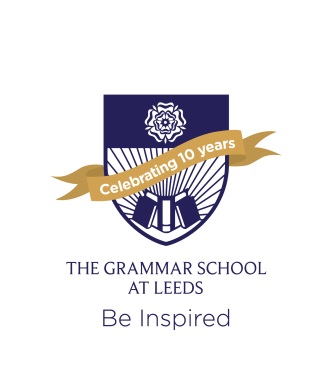 Job title:		Teacher of computer science, senior schoolLocation:		The Grammar School at Leeds, Alwoodley GatesSummary of duties  	To contribute to the teaching of computer science in senior schooland responsibilities:  	To contribute to pastoral responsibilities and co-curricular activitiesApplicants should ideally possess:Qualifications & attainmentsStrong A levels and a good degree in computer science or an appropriately related subjectA PGCE or equivalentWorking knowledge of python 3 to A level standard would be an advantageWorking knowledge of Microsoft office 365 would be an advantageExperience & knowledgeExcellent subject knowledgeThe ability to teach across the Senior School age range (11-18)The ability to set high standards in the classroom whilst having a good rapport with the studentsThe ability to set, mark and report on students’ work on a regular basis so that effective feedback is givenA familiarity with ICT and its application in teaching and learning in computer scienceThe ability to contribute effectively to pastoral life at GSALThe ability to contribute effectively to GSAL’s co-curricular classes and activitiesUp to date knowledge of educational practice and issuesAn ability to teach an additional subject at KS3 would be usefulSkills & qualitiesThe skills and qualities expected of an excellent classroom practitionerA genuine enthusiasm for the subject as well as the ability to convey this to the studentsA desire to stretch and support all students through careful lesson preparation and a willingness to offer extension classes and revision sessionsThe ability to relate to and empathise with pupils, and to develop trusting and respectful relationships with themA positive approach and a willingness to share ideas and work as part of a teamThe ability to communicate effectively, orally and in writing, to a range of audiencesA high level of organisational and planning skills with the ability to investigate, solve problems and make decisionsAn open mind that is receptive to new ideas, approaches and challengesValues & ethosA commitment to achieving the highest academic standards to ensure all pupils reach their full potentialA willingness to participate fully in the Department’s programme of trips and eventsA willingness to promote computer science in and out of the classroomA willingness to consider and reflect upon one’s teaching methods, with a commitment to learning and continuing professional developmentA commitment to an involvement in pastoral responsibilities and co-curricular activities A willingness to  contribute to the corporate life of the schoolA supportive understanding of the ethos of independent education 